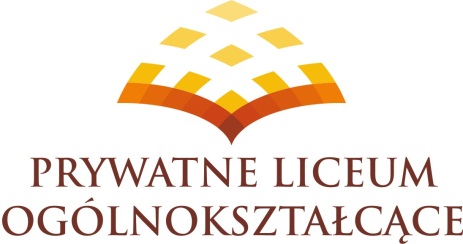 Proszę o przyjęcie mnie na semestr pierwszy   /………….. */ w Prywatnym Liceum Ogólnokształcącym dla Dorosłych w Choszcznie – Izabela Krzemińska , prowadzonej w systemie zaocznym. 

NAZWISKO : …………………………………………………………………….
IMIONA : ………………………………………………………………………….

DATA I MIEJSCE URODZENIA -   dzień ………………….....    miesiąc………………       rok…………………..
miejsce………………………………..        woj………………………………………………………………………………………
PESEL : …………………………………………   Imię ojca ……………………………          Imię matki ………………..

NAZWISKO PANIEŃSKIE   (dotyczy mężatek)      ……………………………………………………………………….

ADRES STAŁEGO MIEJSCA ZAMIESZKANIA : …………………………………………………………………………………
ADRES KORESPONDENCYJNY  : ……………………………………………………………………………………………………
KONTAKT TELEFONICZNY : ……………………………………  KONAKT MAILOWY ……………………………………

UKOŃCZONA SZKOŁA : 
NAZWA SZKOŁY …………………………………………………………………………………………………………………………..
………………………………………………………………………………           ROK UKOŃCZENIA ……………………………..
WOJEWÓDZTWO ………………………………………………… MIEJSCOWOŚĆ ……………………………………………..

WIARYGODNOŚĆ DANYCH POTWIERDZAM WŁASNORĘCZNYM PODPISEM

Choszczno, dnia ……………...20…… r.                          
 									…………………………                                                                                                                                (podpis kandydata)
ZAŁĄCZNIKI: 
- świadectwo ukończenia szkoły podstawowej / gimnazjalnej ( tryb 3 letni) lub zawodowej (tryb 2 letni)
- 2 aktualne fotografie 


OŚWIADCZENIE            Działając zgodnie z art. 23 ust.1 Ustawy o ochronie danych osobowych z dnia 29 sierpnia 1997 r. (Dz. U. Nr 101 z 2002 r., poz. 926) wyrażam zgodę na przetwarzanie moich danych osobowych dla celów rekrutacji, szkolnych i statystycznych.Choszczno, dn. ................................                               …………………………									  (podpis kandydata)